Series: FOCUS                                               November 12, 2017Message: Life-Giving Connectedness  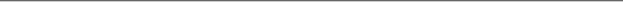 Connectedness: Life-giving relationship (to know and be known.) 2 Corinthians 13:14  |  Philippians 2:1-2Your level of connectedness with God and His people has a direct impact on your life languishing or flourishing.Connectedness brings the gifts of: Galatians 5:13  |  Hebrew10:24  |  Romans 12:9-10  |  Proverbs 15:30  |   Ephesians 3:17-19  |  Nehemiah 8:10Delight (through serving others, you are blessed) Commitment (to community)Love (opportunities to follow the Spirit’s lead)Joy (true, deep-in-the-soul richness) Belonging (through God’s grace) Beware false connections: Proverbs 6:16-191. Pride (“haughty eyes”). 2. Dishonesty (“a lying tongue”).3. Mean-Spiritedness (“hands that shed innocent blood”).4 & 5. Looking for Trouble (“a heart that devises wicked schemes, feet that…rush into evil”).6. Spreading Gossip and Slander (“a false witness who pours out lies”).7. Divisive (“a person who stirs up conflict”).Action steps:Recognize, limit, replaceTrue Life-Giving Connections: Galatians 5:22-23love, joy, peace, patience, kindness, goodness, faithfulness, gentleness, self-controlLife Group StudyFor week of November 12, 2017Welcome to our last week of Life Groups. Man, how time flies! Although we won’t be meeting until January there are plenty of other opportunities for you to stay connected so chat with your leader about it! Winter Session of Life Groups will begin the week of January 21, 2018! Share your storyWhat have you enjoyed the most about this fall session of Life Groups?What are one or two ways your group can stay connected through the winter break?What insight, question, or resolution did you discover from Sunday’s message?Connect to God’s storyHealthy, long-term relationships don’t happen by accident – they take ongoing and intentional action. Read the verses below and share how they can help us stay connected and growing in our relationships with God and each other: 1 John 1:8-9 & Proverbs 28:13 -Mark 1:35 & Luke 5:15 -1 Thessalonians 5:14-22 -Hebrews 10:24-25 -What is something you can think of to motivate your group to “acts of love and good works”? Read Mark 10:43-45.In this passage, Jesus, the Son of Man, describes why He came. What do you think is so radically different about being a “servant leader”? Have you ever experienced someone serving/leading you in this way? What was it like? What benefits have you experienced from serving alongside someone?What fears do you have in taking the position of a servant? Why do you think Jesus presents this as the way we are to lead?Read Philippians 2:1-4.Paul describes the kind of attitude you need to serve. What makes this passage so challenging to live out? Have you ever tried pursuing this kind of attitude in your relationships? During this last Life Group meeting this session, our groups get the opportunity to take communion together. Do this together with thanksgiving and celebrate the new life Jesus gives us and remember His death until He returns.Read 1 Corinthians 11:23-24.Respond to this passage by passing around the bread and eating it together. Read 1 Corinthians 11:25-26.Respond to this passage by drinking the cup together and close in prayer. Let us think of ways to motivate one another to acts of love and good works.        - Hebrews 10:24 (NLT)My Next StepWhat relationships do I need to limit or replace?____________________________________________________________________________________________________________Have I made space in my life for life-giving connectedness?____________________________________________________________________________________________________________How am I in being open (observant of others)?____________________________________________________________________________________________________________How am I serving others?____________________________________________________________________________________________________________How am I delighting in others, for others?____________________________________________________________________________________________________________What is my Commitment to Community? How can I grow my commitment?____________________________________________________________________________________________________________